“V lastnem znoju ni še nihče utonil.” − Lou Holtz, trener ameriškega nogometa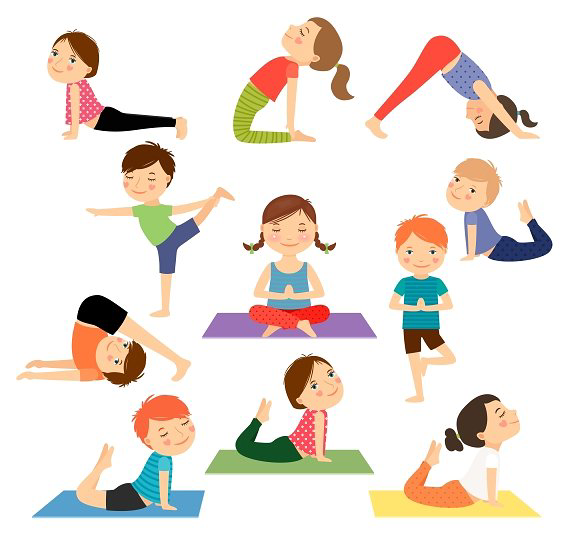 RAZGIBAJ SE, DA OSTANEŠ ZDRAVSreda, 25. 3. 2020Aktivnost 1:Ogrevanje: Hopsanje, tek na mestu ...Pravljična škratkova joga: https://www.youtube.com/watch?v=AZEcZG7yyNAAktivnost 2:Ogrevanje na mestu: Sprehod v naraviHoja in poskoki po črti (črto si lahko sam/a narišeš s kredo ali nekje na tleh poiščeš že narisano ali narejeno s tlakovci):- hoja naprej, nato še nazaj,- tek po črti,- sonožni poskoki,- hoja s kratkimi koraki naprej in nazaj,- hoja v stran,- hoja, med hojo počepni, nato vstani in nadaljuj,      - hoja v počepu.Aktivnost 3:Ogrevanje: 10x skoki po desni nogi, 10 x skoki po levi nogi, 10x sonožni poskoki in ena minuta teka na mestu (preštej 6-krat do 10)Gimnastične vaje: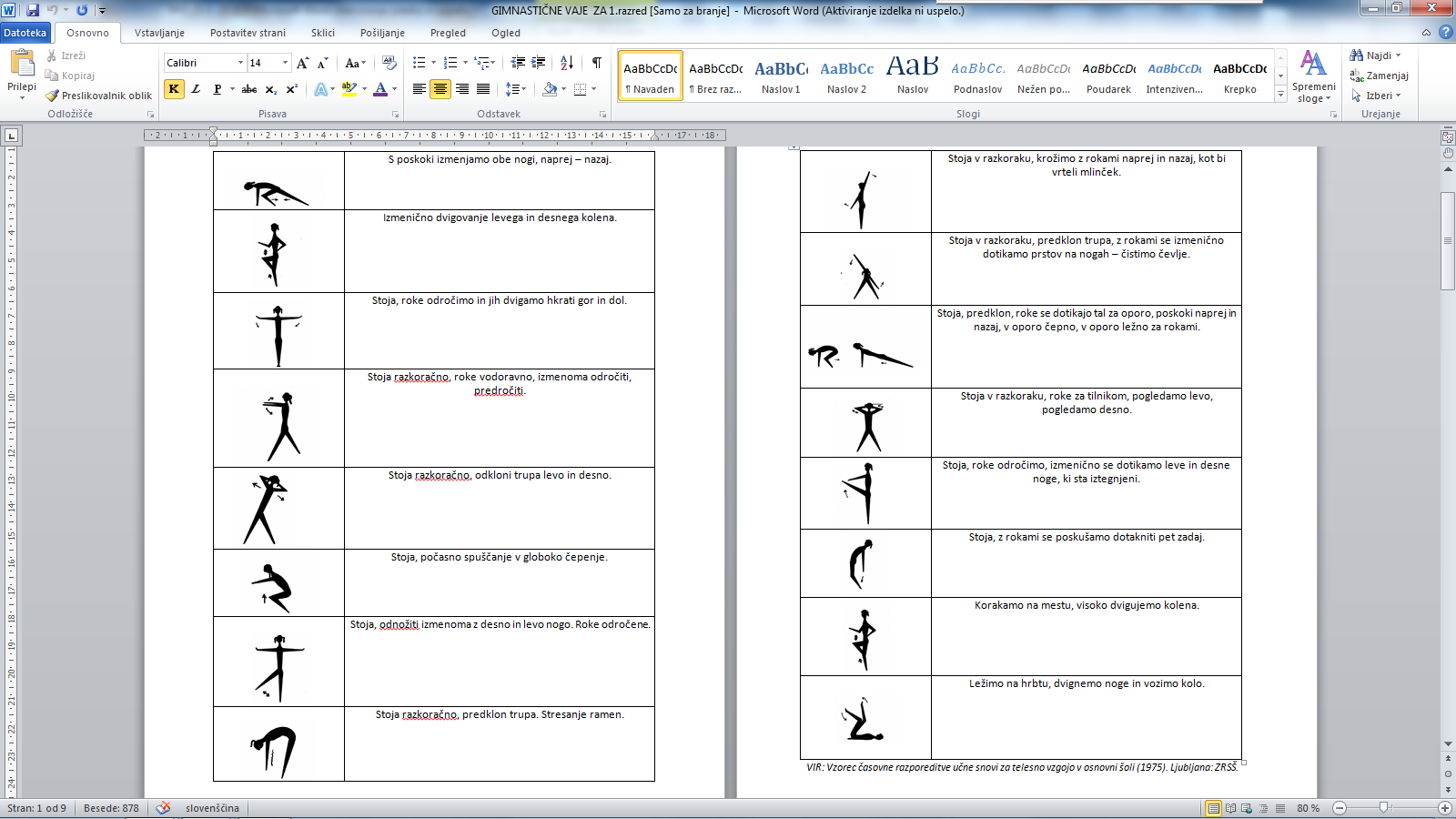 